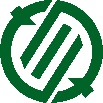 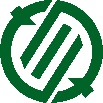 令和４年（2022）11月1日流通科学大学と包括連携協定を締結【概　要】この度、猪名川町と学校法人中内学園流通科学大学において地域活性化に関する包括連携協定を締結することで合意に達し、調印式を執り行います。本協定は、包括的な連携のもと、観光振興や地域経済の活性化、地域づくり、教育・文化の振興、人材育成、福祉の増進等の分野で相互に協力し、活力ある地域づくりと大学の活性化に寄与することを目的としたものです。　本町は地域の活性化に取り組む中で、特に課題とされている観光業、商工業等の発展や経済の循環などを目指し、令和3年度末に第二次猪名川町観光振興基本計画を策定しました。当該協定は、その計画の取り組みの一つであり、同大学の専門的な知見や、様々な研究を積み上げておられる各学部の教授、また、学びへの意欲が積極的かつ柔軟な学生たちなど、外部からの客観的な意見を取り入れた調査・研究・実行を期待するものです。流通科学大学は、商学をはじめ、観光学、人間社会学、経済学等の教育研究を行っており、学生が企業・地域・自治体が抱える課題解決に取り組む社会共創プログラムを実践されていることから、両者の理念と実績の両面から今回の協定締結に至りました。　つきましてはご多忙の折恐縮ですが、調印式ならびに本協定締結に伴う猪名川町及び流通科学大学の取り組みに関しまして、取材のご検討をお願い申し上げます。※詳細は別添資料のとおり【問合せ】企画政策課広報戦略室　担当：宮田、林（℡０７２－７６６－８７０７）流通科学大学・猪名川町　包括連携協定調印式【概要】１　日時　　令和４年１１月１４日（月）　１１：００ ～ １２：００２　会場　　猪名川町役場　第二庁舎２階　委員会室（兵庫県川辺郡猪名川町上野字北畑１１－１）３　出席者４　内　容　代表挨拶、協定書署名、連携事業に関する概要説明、質疑応答などを予定※取材をご希望の方は、お手数ですが別紙【取材依頼書】に記入のうえ、FAXまたはメールにて事前に企画政策課広報戦略室までお知らせ願います。以　上流通科学大学・猪名川町包括連携協定調印式　取材依頼書１　日時　　令和４年１１月１４日（月）１１：００ ～ １２：００２　会場　　猪名川町役場　第二庁舎２階　委員会室（兵庫県川辺郡猪名川町上野字北畑１１－１）猪名川町　企画総務部　企画政策課　広報戦略室　宛FAX：０７２－７６６－８９０２Email:inakanko@town.inagawa.lg.jp猪名川町猪名川町流通科学大学流通科学大学町長岡本　信司学長藤井　啓吾副町長奥田　貢副学長清水　信年教育長中西　正治人間社会学部　観光学科主任・教授西村　典芳　企画総務部長　　　　　森　昌弘大学事務局長加古　眞一御社名部署名ご氏名TELE-mail＜備考欄＞ご要望などがございましたらご記入ください。＜備考欄＞ご要望などがございましたらご記入ください。